SISTEMA MUNICIPAL DE AGUAS RIO SAN ANTONIO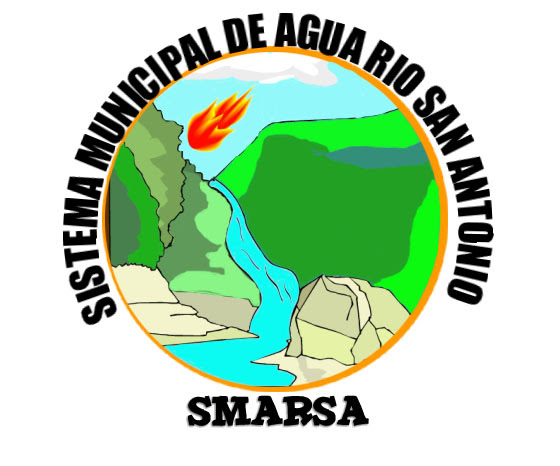 MEMORIA DE LABORES AÑO 2020Presentado a: Comisión Especial AdministrativaElaborado por: Sara Cristina Canjura CeaFecha: Nejapa, 22 de enero de 2021INDICEPRESENTACIONEl Sistema Municipal de Aguas Río San Antonio (SMARSA), suministra el servicio de agua potable, como una entidad descentralizada, con autonomía para administrar de forma eficiente y separadamente de las actividades Municipales, los servicios de agua potable a través del Pozo El Coyolito en la medida de su capacidad hídrica.Desde que se creó SMARSA en el año dos mil ocho trabaja en garantizar el servicio de agua potable a las comunidades rurales donde la Administración Nacional de Acueductos y Alcantarillados (ANDA) no presta servicio.El presente documento es una recopilación de los logros obtenidos en el año dos mil veinteADMINISTRACIONComisión Especial Administrativa (C.E.A.) (mayo 2017 - abril 2021)La C.E.A es la máxima autoridad del Sistema Municipal de Aguas Río San Antonio. Está conformada por tres delegados nombrados por el Concejo Municipal Presidente: Sr. Eulalio Rodríguez FloresTesorera: Sra. Nereyda Lizzet Aguilar RomeroSecretaria: Sra. Carmen Elena Peñate SalazarSMARSA, será administrada por medio de un gerente general, quien será nombrado por la C.E.A. GerenciaLicda. Sara Cristina Canjura Cea (Enero 2019 – diciembre 2020)COBERTURA GEOGRAFICA Se suministra agua potable a nueve comunidades de la zona norte del municipio de Nejapa, departamento de San Salvador:Calle ViejaNueva EsperanzaEl AnonalEl LlanoLos NaranjosLa TablaLas VeguitasLas VegasEl Bonete POTABILIZACION DE AGUA POTABLESe realiza el proceso de cloración para asegurar que el agua cumpla con el parámetro según el Reglamento Técnico SalvadoreñoEl Sistema Municipal de Aguas Rio San Antonio, está comprometido con brindar agua apta para el consumo humano, todos los meses se toman muestras para realizar análisis bacteriológicos y así cumplir con la calidad del agua.GESTION ADMINISTRATIVA El área administrativa contribuye al buen funcionamiento de la entidad, planificando, organizando, además de verificar que todas las actividades se realicen como fueron planeadas con el objetivo de brindar un servicio de agua potable eficiente a los usuarios de las nueve comunidades.Esta administración se ha enfocado en el uso eficiente de los recursos económicos; en el año 2020 se percibieron ingresos por un monto de $ 67,249.73 provenientes de facturación por servicios de agua potable, nuevas, conexiones, reconexiones, recuperación de cuentas en mora, mantenimiento ambiental. Además se recibió una transferencia de la Municipalidad de Nejapa por un monto de $ 4, 635.017 para realizar el mantenimiento preventivo de la estación de bombeo El Coyolito, dicho mantenimiento se debe realizar cada dos años.Los egresos con fondos propios ascendieron a la cantidad de $ 64,816.45GESTION FINANCIERA Monto del presupuesto aprobado para el ejercicio: $ 72,175.65Total del presupuesto ejecutado: $ 64,516.45Otros ingresos: se refiere a los ingresos por nuevos derechos, desconexiones, reconexiones, cambio de nombre de la cuenta, etc.Detalle de ingresos y egresos mensuales.Estado de flujo de fondos 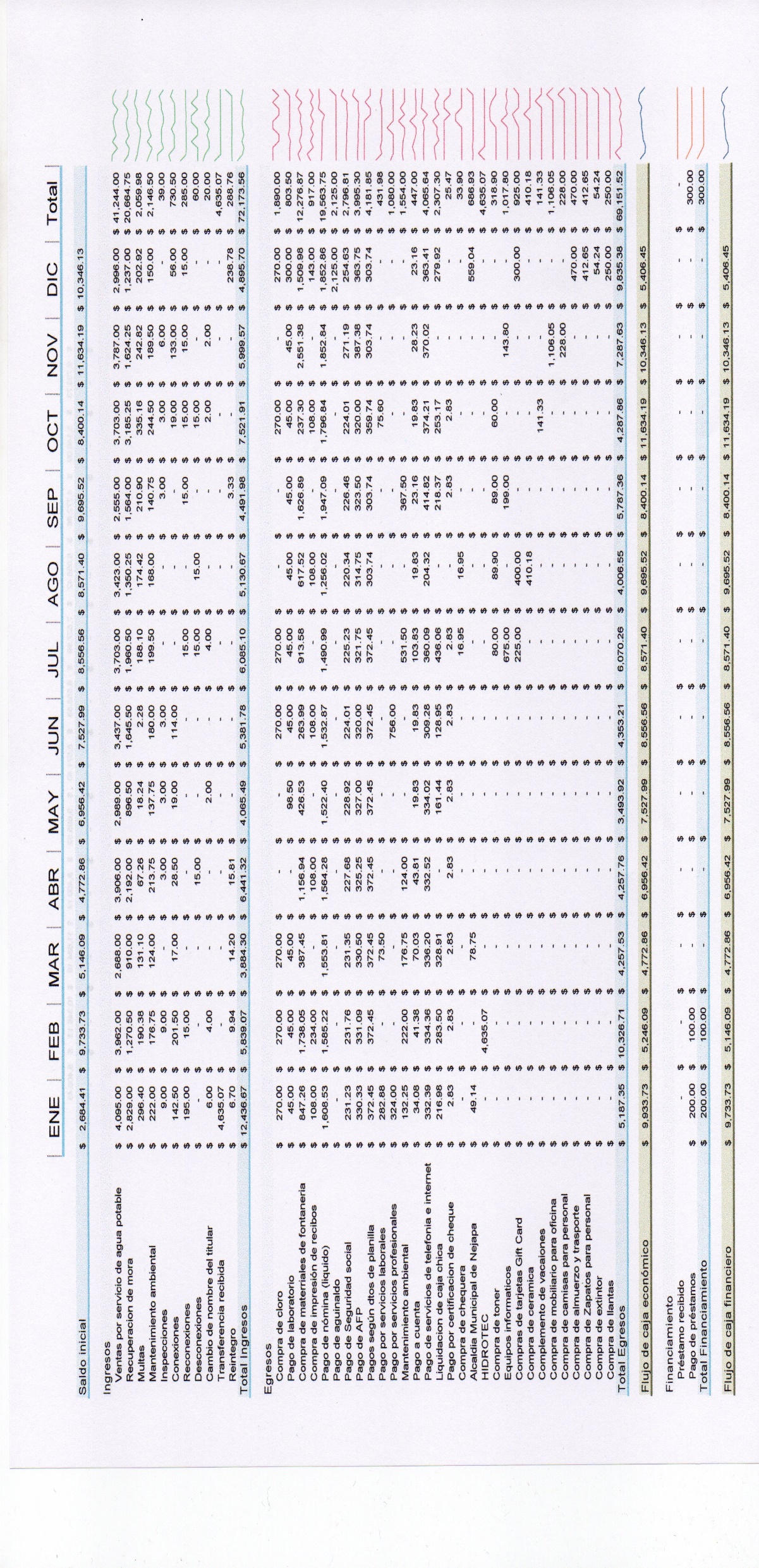 Saldo inicial al 01 de enero de 2020Saldo final al 31 de diciembre de 2020LOGROS IMPORTANTESEn el mes de enero se realizo el mantenimiento preventivo de la Estación de Bombeo El coyolito por un monto de $ 4,635.07 fondos provenientes de una transferencia recibida de la Municipalidad.En el mes de febrero se compró una válvula desairadora por un monto de $ 666.70En el mes de agosto se compró cerámica por $ 410.18 para adecuar la bodega como oficina administrativa en el polígono de la Municipalidad.En el mes de septiembre se compro material galvanizado por monto de $ 1,245.66 En el mes de noviembre se adquirieron tres válvulas desairadora por un monto de $ 1,431.94 con el objetivo de minimizar las fugas en la tubería de distribución. Además, se realizó la compra de mobiliario por un monto de $ 1,106.05 y la compra de dos UPS por un valor de $ 143.80En el mes de diciembre se adquirió dos llantas para el Jeep por un monto de $ 250.00, Siempre en diciembre por primera vez se doto de zapatos al personal.AREA OPERATIVAReparación de fugas en diferentes comunidades que SMARSA suministra servicio de agua potable.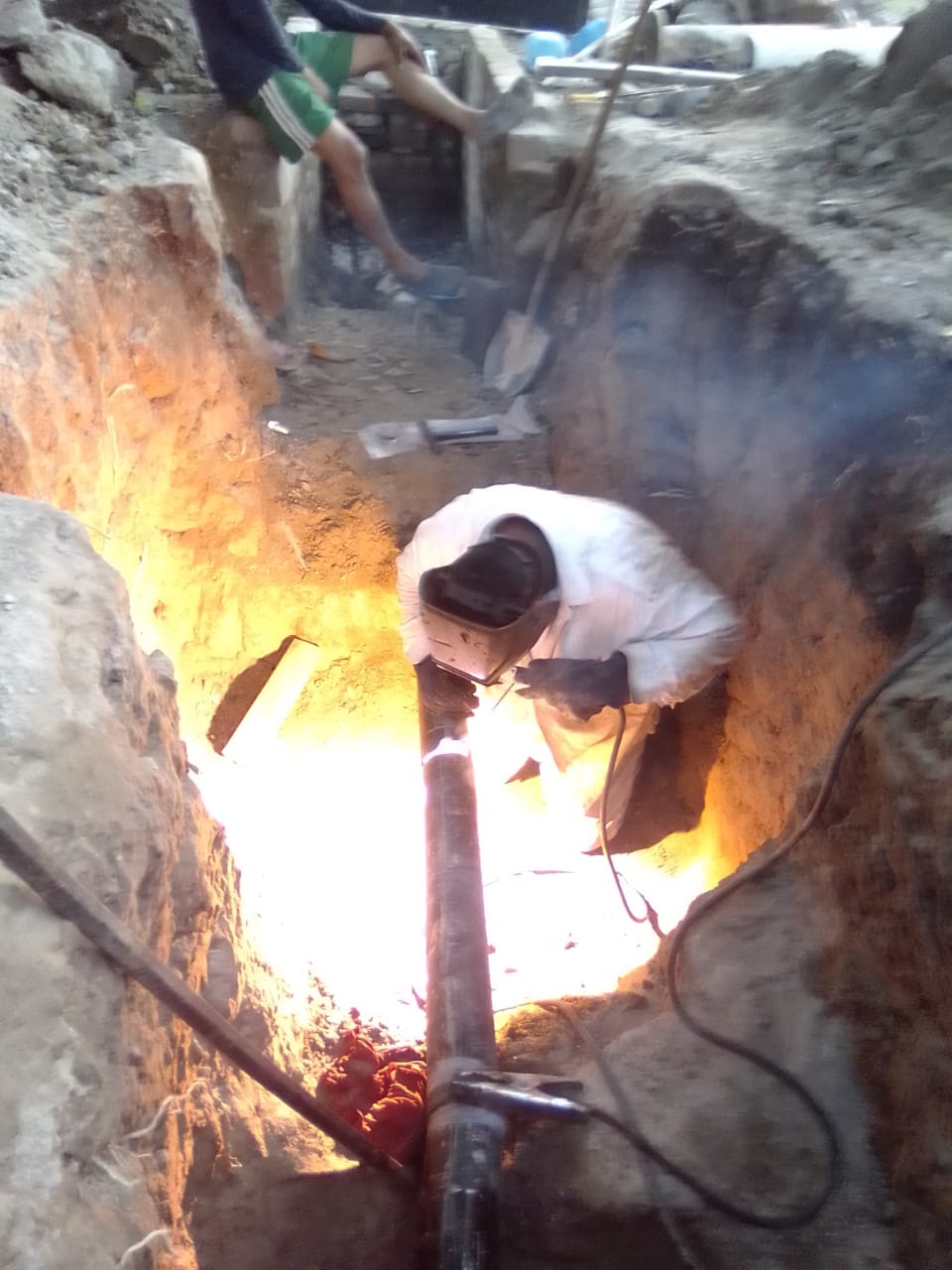 Imagen No.1.  Cambio de tubería de PVC por tubería galvanizada.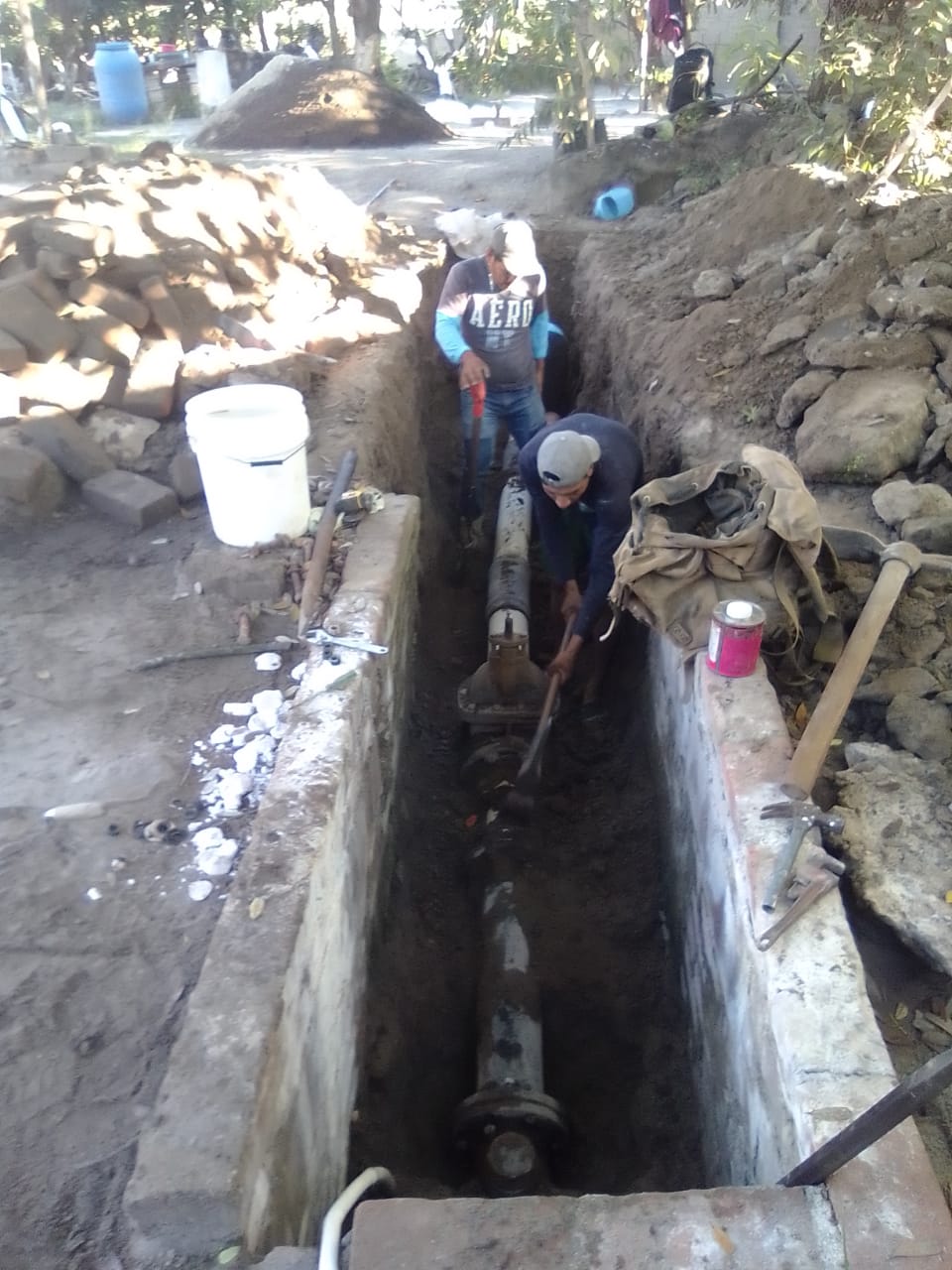 Imagen No.2.  Cambio de tubería de PVC por tubería galvanizada.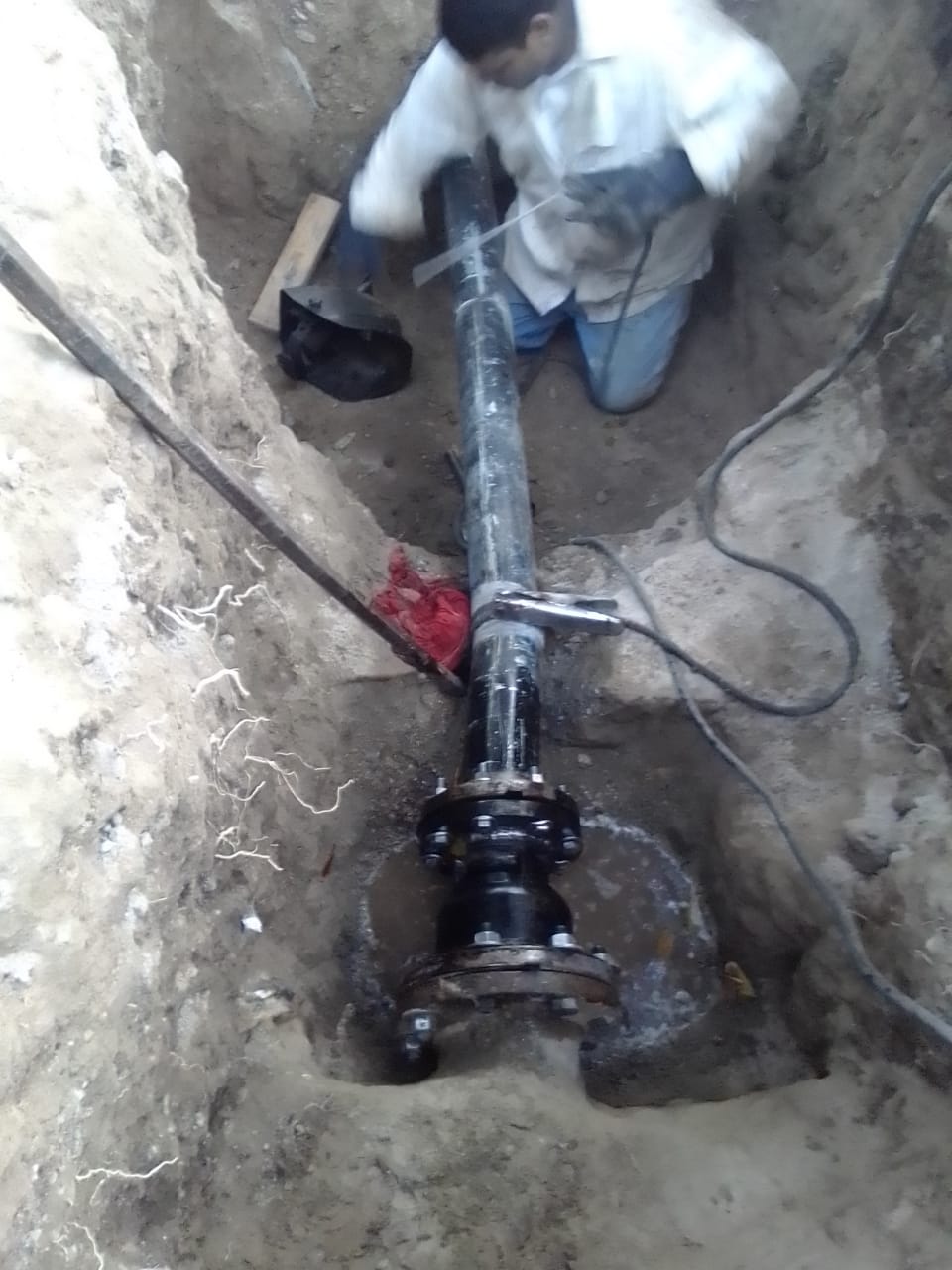 Imagen No.3.  Cambio de tubería de PVC por tubería galvanizada.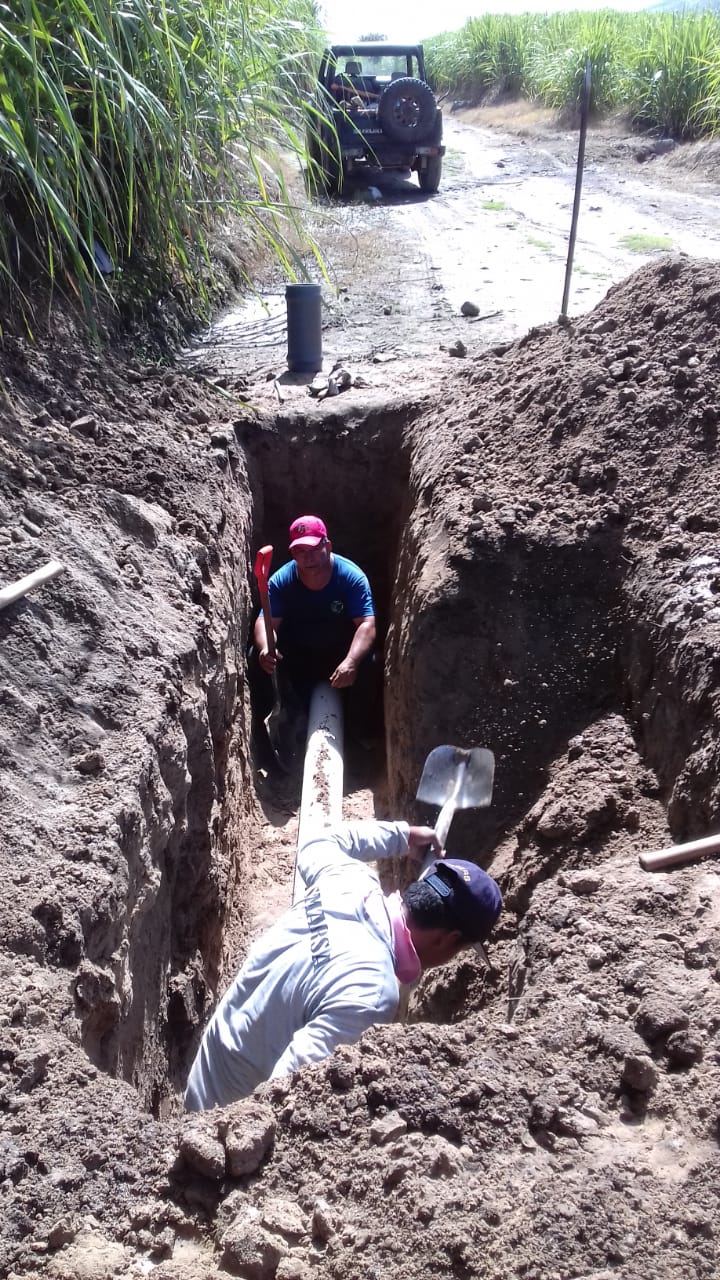 Imagen No.4.  Reparación de fuga.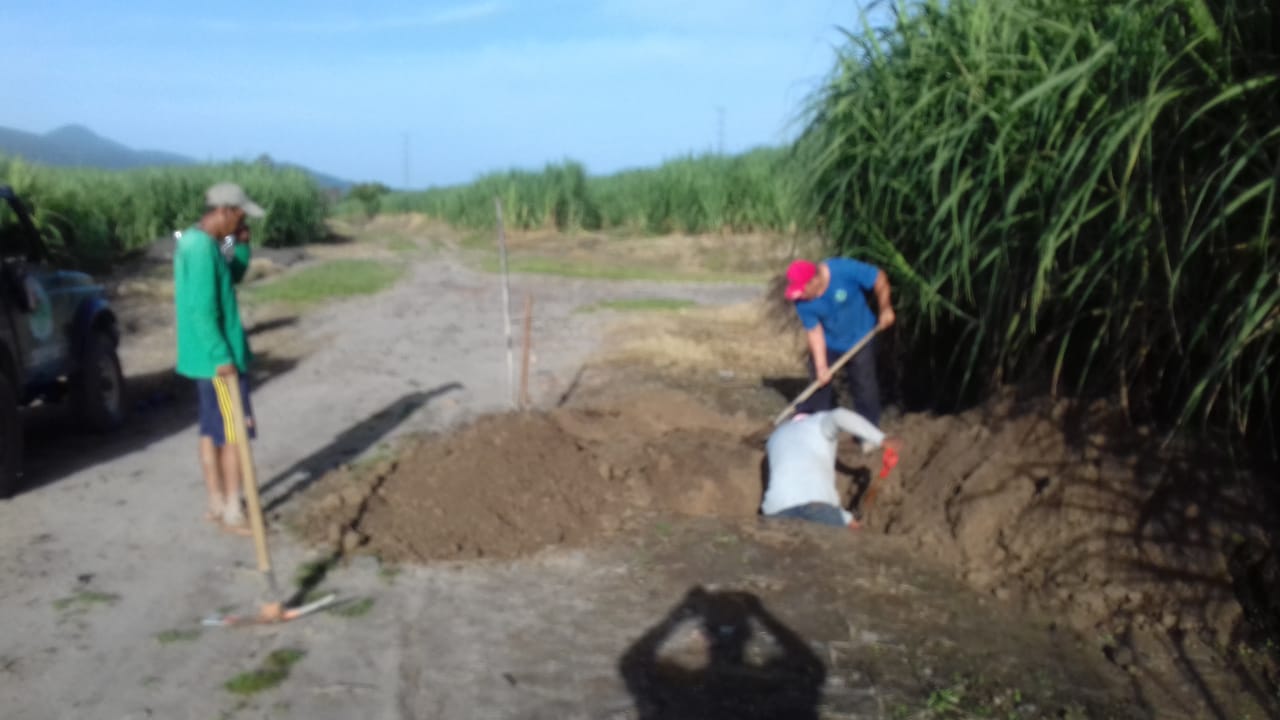 Imagen No.5.  Reparación de fuga.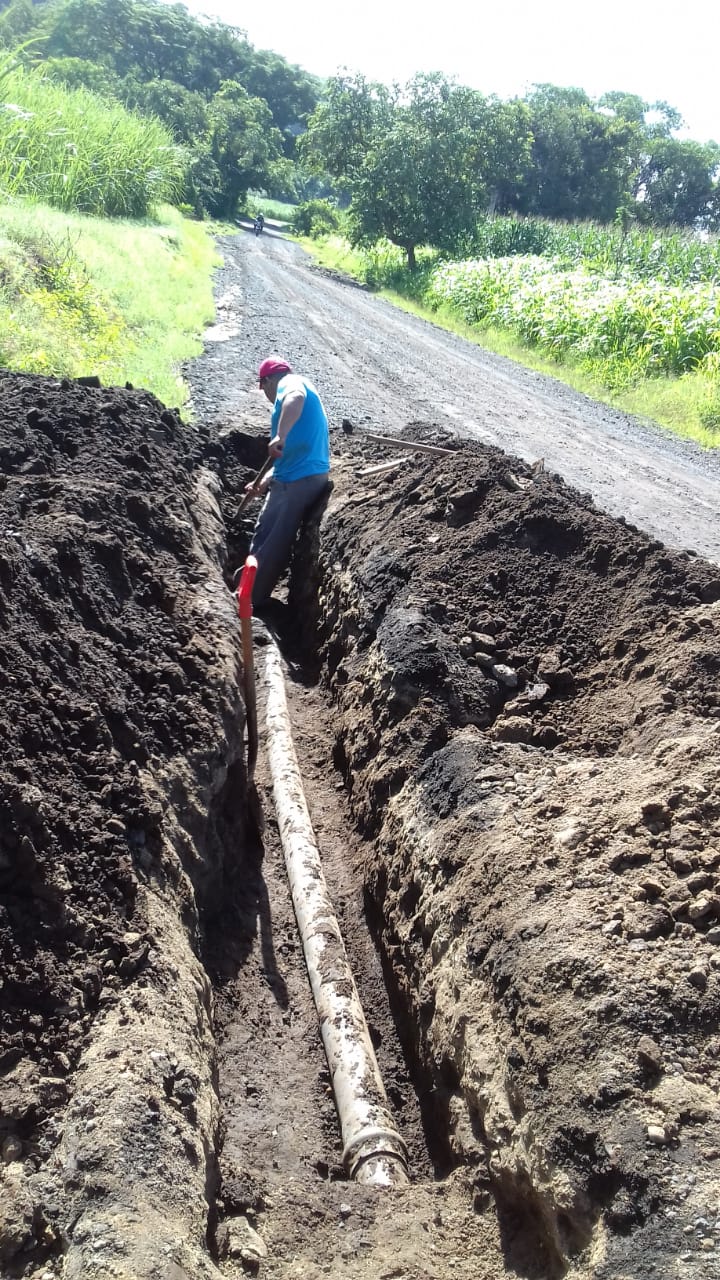 Imagen No.6.  Reparación de fuga.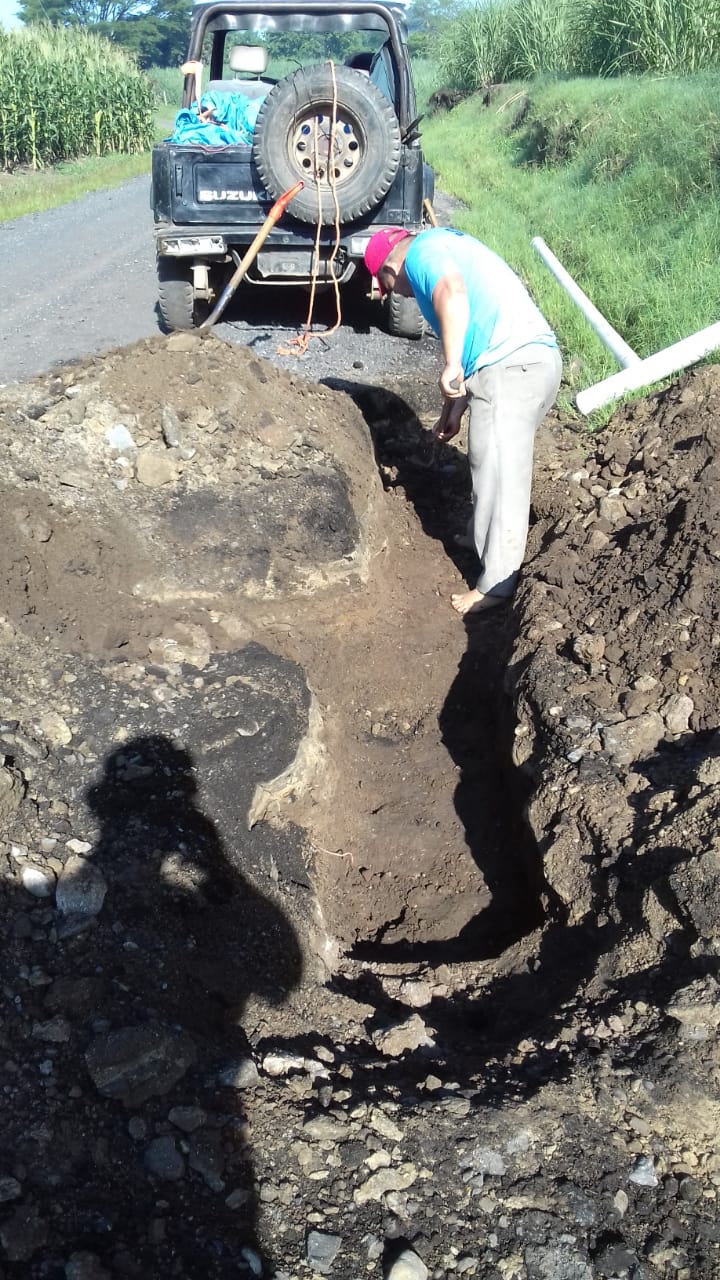 Imagen No.7.  Reparación de fuga.MesIngresosMantenimientootros Transferencias Total Mespor servicios AmbientalIngresosMunicipales Total Enero $   7,220.40  $           222.00  $      352.50  $        4,635.07  $   12,429.97 Febrero $   5,422.88  $           176.75  $      229.50  $   5,829.13 Marzo $   3,729.10  $           124.00  $        17.00  $   3,870.10 Abril $   6,080.26  $           213.75  $      131.50  $   6,425.51 Mayo $   3,903.74  $           137.75  $        24.00  $   4,065.49 Junio $   5,084.78  $           180.00  $      117.00  $   5,381.78 Julio $   5,851.60  $           199.50  $        34.00  $   6,085.10 Agosto $   4,947.67  $           168.00  $        15.00  $   5,130.67 Septiembre $   4,329.90  $           140.75  $        18.00  $   4,488.65 Octubre $   7,223.41  $           244.50  $        54.00  $   7,521.91 Noviembre $   5,654.07  $           189.50  $      156.00  $   5,999.57 Diciembre $   4,435.92  $           150.00  $        71.00  $   4,656.92 TOTALES  $ 63,883.73  $        2,146.50  $   1,219.50  $        4,635.07  $ 71,884.80 Descripción Ingresos Transferencias Depósitos por Reintegros Egresos SaldosDescripción propios Transferencias retención de IS/RReintegros Egresos SaldosSaldo 01/01/2020 (Cuenta 577-000-953-3)Saldo 01/01/2020 (Cuenta 577-000-953-3)Saldo 01/01/2020 (Cuenta 577-000-953-3)Saldo 01/01/2020 (Cuenta 577-000-953-3)Saldo 01/01/2020 (Cuenta 577-000-953-3)Saldo 01/01/2020 (Cuenta 577-000-953-3) $   2,684.41 Enero $   7,794.90  $   4,635.07  $                   6.70  $   5,387.35  $   9,733.73 Febrero $   5,829.13  $                   9.94  $ 10,426.71  $   5,146.09 Marzo $   3,870.10  $                 14.20  $   4,257.53  $   4,772.86 Abril $   6,425.51  $                 15.81  $   4,257.76  $   6,956.42 Mayo $   4,065.49  $   3,493.92  $   7,527.99 Junio $   5,381.78  $   4,353.21  $   8,556.56 Julio $   6,085.10  $   6,070.26  $   8,571.40 Agosto $   5,130.67  $   4,006.55  $   9,695.52 Septiembre $   4,488.65  $                   3.33  $   5,787.36  $   8,400.14 Octubre $   7,521.91  $   4,287.86  $ 11,634.19 Noviembre $   5,999.57  $   7,287.63  $ 10,346.13 Diciembre $   4,656.92  $ 238.78  $   9,835.38  $   5,406.45 Total $ 67,249.73  $   4,635.07  $                 49.98  $ 238.78  $ 69,451.52  $   5,406.45 Institución bancaria SaldosBanco Agrícola Cuenta No. 5770009533$      2,684.41Acopaac Cuenta No1102-115-204219$         271.04Acopaac Cuenta No. 1102-115-204219$             8.26Total $      2,936.71Institución bancaria SaldosBanco Agrícola Cuenta No. 5770009533$      5,406.45Acopaac Cuenta No. 1102-115-204219$       1700.70Acopaac Cuenta No. 1102-114-204218$             8.26Total $      7,115.41